Проект решения подготовлен комитетом Думы Дальнегорского городского округа о местном самоуправлении и законности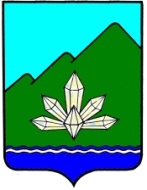 Приморский крайДума Дальнегорского городского округаседьмого созываПРОЕКТ РЕШЕНИЯ«__» _________ 2022 года              г. Дальнегорск                                                 № ___О внесении изменений в Устав Дальнегорского городского округаРуководствуясь федеральными законами от 12 июня 2002 года №67-ФЗ «Об основных гарантиях избирательных прав и права на участие в референдуме граждан Российской Федерации», от 6 октября 2003 года № 131-ФЗ «Об общих принципах организации местного самоуправления в Российской Федерации», от 14 марта 2022 года №60-ФЗ «О внесении изменений в отдельные законодательные акты Российской Федерации», Избирательным кодексом Российской Федерации, Законом Приморского края от 5 января 2004 года № 97-КЗ «О местном референдуме Приморского края», Законом Приморского края от 27 октября 2011 года № 834-КЗ «О внесении изменений в Закон Приморского края «О местном референдуме в Приморском крае», Уставом Дальнегорского городского округа,Дума Дальнегорского городского округа,РЕШИЛА:1. Внести в Устав Дальнегорского городского округа (газета «Трудовое слово» от 15.09.2007 №228-230, от 17.05.2008 №117-119, от 11.10.2008 №251-252, от 14.07.2009 №185, от 24.11.2009 №307, 01.05.2010 №54-55, от 09.10.2010 №136-137, 24.03.2011 №22, от 06.10.2011 №78, от 15.12.2011 №97, от 02.05.2013 №18, от 19.09.2013 №38, от 05.12.2013 №49, от 16.01.2014 №3, от 13.03.2014 №11, от 26.06.2014 №26, от 15.10.2014 №40, от 21.01.2015 №3, от 15.04.2015 №15, от 05.08.2015 №31, от 02.12.2015 №48, от 27.04.2016 №17, от 29.03.2017 №13, от 07.06.2017 №23, от 07.02.2018 №6, от 25.04.2018 №17, от 08.08.2017 №32, от 05.09.2018 №36, от 27.02.2019 №9, от 05.06.2019 №23, от 26.02.2020 №9, от 25.03.2020 №13, от 29.07.2020 №31, от 28.10.2020 №44, от 25.11.2020 №48, от 21.04.2021 №16, от 30.06.2021 №26, от 27.10.2021 №43, от 08.12.2021 №49, от 26.01.2022 №4, от 25.05.2022 №21) следующие изменения:1) в части 1 статьи 6:пункт 6 дополнить словами «, общественные обсуждения»;дополнить пунктом 12 следующего содержания:«12) инициативные проекты.»;2) в части 2 статьи 7:в пункте 1 слова «органов государственной власти Приморского края,» и слова «органы государственной власти Приморского края,» исключить;в пункте 2 слова «органов государственной власти Приморского края,» исключить;3) в статье 8:в части 2 второе предложение изложить в следующей редакции:«Организацию, подготовку и проведение местного референдума осуществляет соответствующая избирательная комиссия (комиссия местного референдума).»;в части 5 слова «городского округа» исключить;часть 7 изложить в следующей редакции:«7. К ходатайству должен быть приложен протокол собрания инициативной группы по проведению местного референдума, на котором было принято решение о выдвижении инициативы проведения местного референдума.В случае если инициатором проведения местного референдума выступает избирательное объединение, иное общественное объединение, к ходатайству о регистрации инициативной группы по проведению местного референдума прилагаются:- нотариально удостоверенная копия документа о государственной регистрации избирательного объединения, иного общественного объединения;- для общественных объединений (за исключением политических партий, их региональных отделений и иных структурных подразделений) – копия устава общественного объединения, заверенная постоянно действующим руководящим органом общественного объединения;- протокол собрания членов руководящего органа избирательного объединения, иного общественного объединения;- список членов руководящего органа избирательного объединения, иного общественного объединения.»;в абзаце первом части 8 слова «городского округа» заменить словами «, организующая подготовку и проведение местного референдума,»;в части 12 слова «избирательная комиссия городского округа» заменить словами «соответствующая избирательная комиссия»;в части 13:слова «городского округа» исключить; слова «не позднее чем через 2 дня со дня» заменить словами «в течение одних суток с момента»;дополнить абзацем вторым следующего содержания:«Отказ в регистрации инициативной группы по проведению местного референдума может быть обжалован в порядке, установленном федеральным законом.»;часть 14 изложить в следующей редакции:«14. В соответствии с федеральным законом основаниями отказа в проведении референдума являются:1) отсутствие среди документов, представленных для назначения референдума, документов, необходимых в соответствии с федеральным законом и Законом Приморского края для назначения референдума;2) наличие среди подписей участников референдума, представленных для назначения референдума, более 5 процентов подписей, собранных в местах, где в соответствии с законом сбор подписей запрещен, если иное не установлено федеральным законом;3) недостаточное количество достоверных подписей участников референдума, представленных для назначения референдума;4) несоздание инициативной группой по проведению референдума фонда референдума. Отсутствие средств в фонде референдума не является основанием отказа в проведении референдума;5) использование инициативной группой по проведению референдума при финансировании своей деятельности по выдвижению инициативы проведения референдума, организации сбора подписей участников референдума, а также деятельности, направленной на получение определенного результата на референдуме, помимо средств собственного фонда референдума иных денежных средств, составляющих более 5 процентов от установленного настоящим Законом предельного размера расходования средств фонда референдума;6) превышение инициативной группой по проведению референдума при финансировании своей деятельности по выдвижению инициативы проведения референдума, организации сбора подписей участников референдума, а также деятельности, направленной на получение определенного результата на референдуме, более чем на 5 процентов установленного настоящим Законом предельного размера расходования средств фонда референдума;7) установленный решением суда факт несоблюдения инициативной группой по проведению референдума ограничений, предусмотренных пунктом 1 или 1.1 статьи 56 Федерального закона «Об основных гарантиях избирательных прав и права на участие в референдуме граждан Российской Федерации», частей 1, 2 статьи 44 Закона Приморского края «О местном референдуме в Приморском крае»;8) неоднократное использование членом или уполномоченным представителем инициативной группы по проведению референдума преимуществ своего должностного или служебного положения.в абзаце втором части 18 слова «городского округа» исключить;в части 19 слова «городского округа» исключить;в части 22 слова «комиссия городского округа» в соответствующем падеже заменить словом «комиссия» в соответствующем падеже;в абзаце втором части 23 слова «главы городского округа» заменить словами «иных общественных объединений, Главы городского округа»; слова «избирательной комиссией городского округа» заменить словами «территориальной избирательной комиссией»;в части 24 слова «городского округа» исключить;в части 28 слова «Избирательная комиссия городского округа, действующая в качестве комиссии референдума» заменить словами «Территориальная комиссия, организующая подготовку и проведение местного референдума,»;часть 29 изложить в следующей редакции:«29. Территориальная комиссия при организации подготовки и проведения выборов в органы местного самоуправления, местного референдума:а) организует подготовку и проведение выборов в органы местного самоуправления, местного референдума;б) осуществляет на территории городского округа контроль за соблюдением избирательных прав и права на участие в референдуме граждан Российской Федерации;в) обеспечивает на территории городского округа реализацию мероприятий, связанных с подготовкой и проведением выборов в органы местного самоуправления, местного референдума, изданием необходимой печатной продукции;г) осуществляет на территории городского округа меры по обеспечению при проведении выборов в органы местного самоуправления, местного референдума соблюдения единого порядка распределения эфирного времени и печатной площади между зарегистрированными кандидатами, избирательными объединениями для проведения предвыборной агитации, между инициативной группой по проведению референдума и иными группами участников референдума для проведения агитации по вопросам референдума;д) осуществляет на территории городского округа меры по обеспечению при проведении выборов в органы местного самоуправления, местного референдума соблюдения единого порядка установления итогов голосования, определения результатов выборов, референдума;е) осуществляет на территории городского округа меры по обеспечению при проведении выборов в органы местного самоуправления, местного референдума соблюдения единого порядка опубликования итогов голосования и результатов выборов, референдума;ж) осуществляет на территории городского округа меры по организации финансирования подготовки и проведения выборов в органы местного самоуправления, местных референдумов, распределяет выделенные из местного бюджета и (или) бюджета субъекта Российской Федерации средства на финансовое обеспечение подготовки и проведения выборов в органы местного самоуправления, местного референдума, контролирует целевое использование указанных средств;з) оказывает правовую, методическую, организационно-техническую помощь нижестоящим комиссиям;и) заслушивает сообщения органов местного самоуправления по вопросам, связанным с подготовкой и проведением выборов в органы местного самоуправления, местного референдума;к) рассматривает жалобы (заявления) на решения и действия (бездействие) нижестоящих комиссий и принимает по указанным жалобам (заявлениям) мотивированные решения;л) осуществляет иные полномочия в соответствии с Федеральным законом «Об основных гарантиях избирательных прав и права на участие в референдуме граждан Российской Федерации», иными федеральными законами, Уставом и законами Приморского края, настоящим Уставом .»;4) в статье 9:часть 1 изложить в следующей редакции:«1. Территориальная комиссия определяет результаты местного референдума в соответствии с требованиями федерального и краевого законодательства.В соответствии с федеральным законом референдум признаётся территориальной комиссией не состоявшимся в случае, если в нём приняло участие не более половины участников референдума, внесенных в списки участников референдума на территории городского округа.В соответствии с федеральным законом территориальная комиссия признаёт решение не принятым на референдуме в случае, если за это решение проголосовало не более половины участников референдума, принявших участие в голосовании.»;абзац первый части 2 изложить в следующей редакции:«2. В соответствии с федеральным законом соответствующая комиссия референдума признаёт итоги голосования, результаты референдума недействительными:»;дополнить частью 4 следующего содержания:«4. Если результаты референдума признаны недействительными, территориальная комиссия назначает повторное голосование. В этом случае повторное голосование на референдуме проводится не позднее чем через сорок пять дней со дня признания результатов референдума недействительными.»;5) в статье 10:в части 3 слова «избирательной комиссией городского округа» заменить словами «территориальной избирательной комиссией»;в части 6 слова «избирательная комиссия городского округа» заменить словами «территориальная избирательная комиссия»;в части 7 слова «Избирательная комиссия городского округа» заменить словами «Территориальная избирательная комиссия»;6) пункт 23 части 8 статьи 21 признать утратившим силу;7) в части 3 статьи 22 слова «избирательной комиссии городского округа» заменить словами «избирательной комиссии, проводившей выборы,»;8) в подпунктах «а» и «б» пункта 2.1 части 13 статьи 24 слова «избирательной комиссии муниципального образования» заменить словами «территориальной избирательной комиссии»;9) в подпунктах «а» и «б» пункта 2.1 части 10 статьи 27 слова «избирательной комиссии муниципального образования» заменить словами «территориальной избирательной комиссии»;10) статью 32 признать утратившей силу;11) в части 10 статьи 35 слова «избирательной комиссии городского округа» заменить словами «территориальной избирательной комиссии»;12) в части 1 статьи 41 слова «Избирательной комиссии городского округа «по вопросам её веления» исключить;13) в части 2 статьи 73 слова «избирательная комиссия городского округа, заменить словами соответствующая избирательная комиссия».2. Направить настоящее решение в Главное управление Министерства юстиции Российской Федерации по Приморскому краю для государственной регистрации.4. Настоящее решение после его государственной регистрации подлежит официальному опубликованию в газете «Трудовое слово».5. Настоящее решение вступает в силу после его официального опубликования, за исключением подпунктов 2-13 пункта 1 настоящего решения.Подпункты 2-13 пункта 1 настоящего решения вступают в силу с 1 января 2023 года.Председатель ДумыДальнегорского городского округа		     			       Н.Ю. ХарламовГлаваДальнегорского городского округа		   			       А.М. Теребилов